Milestone 35th SeasonJoseph R. Pucciatti, Artistic Director	         Jerrold C. Kalstein, PresidentFOR IMMEDIATE RELEASE		    CONTACT:                                                            
             Jeffrey StundelDirector of Marketing
Boheme Opera NJ 609.807.1669marketing.bohemeoperanj@gmail.comA MILESTONE 35 SEASONS IN THE MAKING: BOHEME OPERA NJ’S 35TH ANNIVERSARY REUNION CONCERTHamilton, NJ – April 15, 2024 -- Now in its milestone 35th season, Boheme Opera NJ is celebrating by bringing together the brightest stars of the company’s past – and future – together for its 35th Anniversary Reunion Concert on May 5 at 3:00 pm at Hillman Performance Hall on the Princeton Campus of Westminster Choir College.Artistic Director Joseph Pucciatti said, “In 1989, Boheme Opera NJ realized the dream of bringing world-class opera to the regional stage. Thirty-five years later, we are thrilled to celebrate our milestone achievement with some of the outstanding artists who continue to make our mission a reality.” Pianist Sandra M. Pucciatti, Boheme Opera’s Managing Director, and Doug Han, the company’s principal rehearsal pianist with his own exceptional international career in staged and concert opera, will be the accompanists for the event’s vocal performers. Taking the stage are baritone Daniel Sutin, who made his Boheme Opera debut in 2000 as Baron Scarpia in “Tosca” and whose stellar international career has taken him to the Metropolitan Opera, Lyric Opera of Chicago, Royal Opera House Covent Garden and many more. Soprano Sungji Kim, who made her company premier in 2008, has graced stages in Europe, Asia, Russia, Canada and throughout the United States. Internationally acclaimed contralto Alison Bolshoi first appeared with Boheme Opera in the company’s 2019 production of “Aida” and has quickly become an artistic force on Boheme Opera’s main stage. Bass Martin Hargrove, who made his company main stage debut in its 2015 “La Boheme,” continues to enjoy a thriving national performing career. Tenor Jim Price joined Boheme Opera for its 2012 production of “The Magic Flute” and has become a fixture in the Far East opera community. Bass Jeremy Galyon first appeared on the company main stage for its 2022 “Rigoletto” and has sung nationally with Minnesota Opera, Pacific Opera Victoria and others. Tenor Christian Sebek, who premiered with Boheme Opera in its 2006 production of “Turandot,” comes to reunion with his sons, Eric and Zachary, and will introduce the company’s audience to the Sebek Tenors. No stranger to the Boheme Opera stage and audiences is rising star baritone Kevin Patrick, who made his main stage debut in the company’s 2019 “Amahl and the Night Visitors.” Sopranos Rebecca Sacks and Kerri Lynn Slominski both made their first company appearances in the 2022 production of “Hansel and Gretel.” Award-winning Sacks continues to make herself known nationally for her stylistic versatility, while Ms. Slominski dominates her performances with a commanding force and comedic timing. Another “Amahl and the Night Visitors” alumnus is baritone Dante Doganiero, who took the stage in the company’s 2023 production and recently returned as Dancairo for this season’s “Carmen.” Visit https://www.bohemeopera.org/35th-anniversary-reunion-concert for more information and to purchase tickets. About Boheme Opera NJSince its founding in 1989, Boheme Opera’s mission continues to be making world-class musical performance accessible and available to artists and audiences through fully staged opera, concerts and outreach. The Company promotes community involvement, business partnerships and collaborations with other arts organizations, and has been recognized by the New Jersey State Council on the Arts with three Citations of Excellence. Funding for Boheme Opera NJ programs is made possible in part by a grant from the New Jersey State Council on the Arts/Department of State, a Partner Agency of the National Endowment for the Arts; Princeton Friends of Opera; Boheme Opera NJ Guild; Dorothea Van Dyke McLane Association; Northfield Bank, Northfield Bank Foundation; Investors Foundation; Roma Bank Community Foundation; NJM Insurance Group; Northwest Criterion Asset Management LLC; corporations, businesses, individuals; and collaborative/corporate matching gift contributions.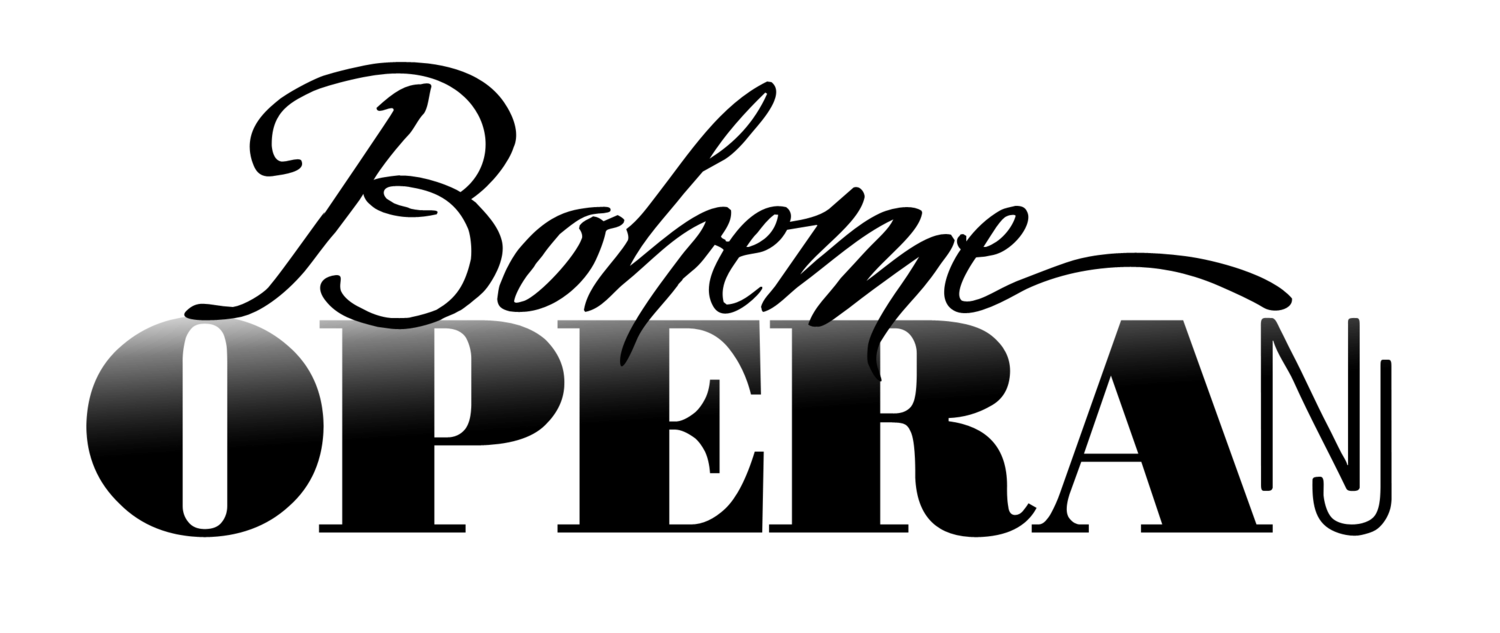 